PTFA Reg. Charity No. 1022751						      14th March 2024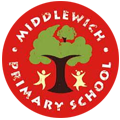 Family Easter Bingo Night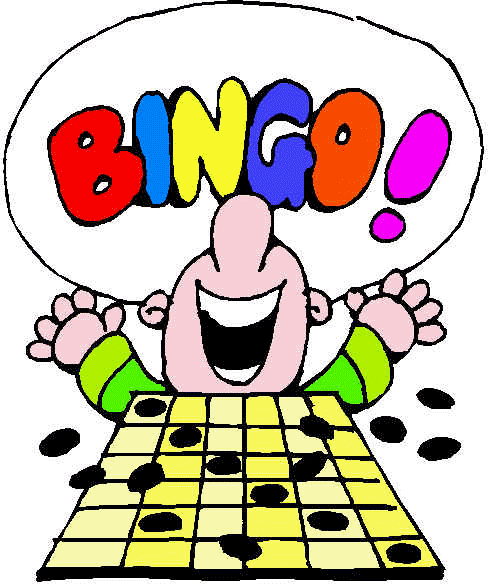 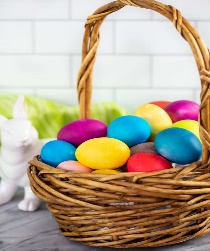 Wednesday 27th March 2024Doors open at 6.45pm with eyes down at 7.00pm.It’s back! The exciting, friendly family night at Middlewich Primary School where you have the opportunity to win various prizes whilst having plenty of fun.  Entrance is only 50p per ticketTo request tickets, complete the tear off strip and return it to school via the class teachers.  Please note this event is limited to 120 people - tickets sell out fast!  On the night:A book of 5 games costs £2SPECIAL OFFER: a strip of 3 x 5 games for £3 	6 x 5 games for £5Flyer Tickets £1.00A selection of refreshments will be on sale and there will also be a raffle.  We will be selling bingo pens on the night for £1.00Yours sincerely, The PTFA---------------------------------------------------------------------------------------------------Family Bingo NightI would like…............tickets for Family Bingo.  (I enclose 50p for each ticket required.)Please include correct monies as we are unable to sort and return change to school.Name of child……………………………………………………………………………………   Class……………………………………I/We would like to volunteer to help at this eventName(s)................................................................  Phone number/email ...............................................